Osnovna škola Ivan BenkoviéHrvatskog preporoda 68, 10370 Dugo SeloRI<P: 46001MB: 02608723OIB: 22113724208ŽIRO RACUN: 2360000-1102125318BIUEŠKE UZ FINANCIJSKE IZVJEšTAJE ZA RAZDOBUE 01.01.2022.- 31.12.2022.Bilješke uz izvještaj o prihodima i rashodima, primicima i izdacima (OBRAZAC PR-RAS)Bilješka br. 1 - Specifikacija prihodaBilješka br. 1 - konto 63 Pomoéi iz inozemstva i subjekata unutar opéeg prora¿unalznos na 636 spadaju prihodi iz prora¿una Grada Dugog Sela za sufinanciranje produženog boravka, tekuée pomoéi prora¿unskim korisnicima iz prora¿una koji im nije nadležan (plaée i materijalna prava zaposlenika koje financira nadležno Ministarstvo, nabava radnih udžbenika, sufinanciranje prijevoza u¿enicima s posebnim potrebama), te sufinanciranje Skolske kuhinje za djecu slabijeg imovinskog statusa i nabavu radnih bilježnica od strane Grada Dugog Sela.Bilješka br. 2- konto 6362 Kapitalne pomoéi prora¿unskim korisnicima prora¿una koji nije nadležanKapitalne pomoći koje je škola ostvarila u 2022. godini, financirane od strane Ministarstva znanosti i obrazovanja, su nabava udžbenika u iznosu od 195.063,9 kune, nabava lektire u iznosu od 9.000 knBilješka br. 3 - konto 652 Prihodi od upravnih i administativnih pristojbi po posebnim propisimaU iznos na AOP-u 102 spadaju prihodi od sufinanciranja školske školske kuhinje od strane roditelja kao i od sufinanciranja programa produženog boravka od strane roditelja za plaće voditelja u produženom boravku i prehranu krajnjih korisnika navedenog programa. U izvještajnom razdoblju ostvareno je 998463,22 prihoda što je 190.771,22 kn više u odnosu na prethodnu godinu, koja je bila obilježena blažim restrikcijam zbog Covid -19 situacije ali unutar 2022. godine roditelji su urednije podmirivali računa zbog stalnog obavještavanja o stanju i poticanju na plaćanje od strane voditelja računovodstva.Bilješka br. 4 - konto 66 Prihodi od pruženih usługaU iznos na konto 66 spadaju prihodi od iznajmljivanja školskog hola, školskih učionica i dvorane te prihoda od prodaje radova koje su izradili učenici kroz djelovanje učeničke zadruge Martinovac.Ukupno je ostvareno 173.445 kn što je za 88.221,00 kuna više od ostvarenog za prošlu godinu što daje na znaje kako se situacija sa pandemijom smirila i ponovno su se počele odvijati sportsko rekreativne aktivnosti.Bilješka br. 45- konto 67 Prihodi od nadležnog proračunaU iznos na konto 67 spadaju prihodi nadležne županije :decentralizirana sredstva za rashode poslovanja,projekt školska shema, natjecanja, e -tehničar, prsten potpore i sredstva na kontu 672 za opremu škole a ukupni prohodi su iznosili 1.450.235,01 kn.Bilješke uz izvještaj BILANCAStanje novčanih sredstava na kraju izvještajnog razdoblja odgovara stanju žiro računa na dan 31.12.2022. godine i iznosi 176.879,87 kune.Bilješke uz Izvještaj o obvezama (OBRAZAC P-VIRO)Bilješka br. 8-AOP 018 Promjene u obujmu imovineU obrascu P-VIRO je vidljivo smanjenje imovine zbog otpisa potraživanja obveza roditeljima čija su potraživanja ispravljena u 100% iznosu.U Dugom selu, 31.12.2022.	Ravnatelj:Voditelj računovodstva:	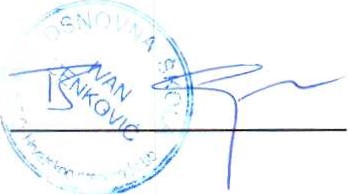 	Branko Goleš, prof.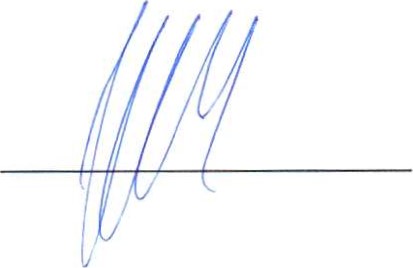 KONTONAZIV KONTAšifraIZNOS6PRIHODI POSLOVANJA614444564,8063Pomoéi iz inozemstva i od subjekata unutar opéeg prora¿una6311809047,316361Tekuée pomoéi pror. korisnicima iz prora¿una koji im nije nadležan636111604983,416362Kapitalne pomoéi proraëunskim korisnicima iz proratuna koji im nije nadležan6362204063,9064Prihodi od imovine641,96Kamate na oro¿ena sredstva i depozite po videnju-pripis kamate641,9665Prihodi od administrativnih pristojbi i po posebnim propisima65998463,22652Prihodi po posebnim propisima652998463,226526Ostali nespomenuti prihodi6526998463,2266Prihodi od prodaje proizvoda i robe te pruženih usluga i prihodi od donacija66177511,70661Prihodi od prodaje proizvoda i robe te pruženih usluga661175145,00663Donacije6632366,7067Prihodi iz nadležnog prora¿una671450235,016711Zagrebaëka županija6711391079,386712Zagrebaëka županija67259155,6368Ostali prihodi689305,60